(This form to be filed with Town Clerk with the required fee)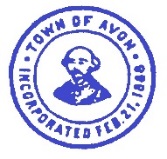 The Commonwealth of MassachusettsTown of Avon TO THE BOARD OF APPEALS:TO THE BOARD OF APPEALS:The undersigned hereby petitions the Avon Board of Appeals for a hearing to vary the terms of the Zoning by-laws of the Town of Avon, Acts of 1977 as amended or for a Special Permit at premises know as:The undersigned hereby petitions the Avon Board of Appeals for a hearing to vary the terms of the Zoning by-laws of the Town of Avon, Acts of 1977 as amended or for a Special Permit at premises know as:The undersigned hereby petitions the Avon Board of Appeals for a hearing to vary the terms of the Zoning by-laws of the Town of Avon, Acts of 1977 as amended or for a Special Permit at premises know as:Street Address:Map/Block/Lot:In the following respect:In the following respect:In the following respect:Or any limitation, extension, change, alteration or modification of use, or method of use as may at hearing appear as necessary or proper in the premises.Or any limitation, extension, change, alteration or modification of use, or method of use as may at hearing appear as necessary or proper in the premises.Or any limitation, extension, change, alteration or modification of use, or method of use as may at hearing appear as necessary or proper in the premises.State briefly reasons for Variance / Special Permit:PetitionerPetitionerByByAddressAddressTelephone NumberTelephone Number